Одарённость или способность. И как их развить у ребёнка?Какого ребёнка вы посчитали бы одарённым, а какого способным?Попробуйте распределить характеристики, данные в таблице, по понятиям одарённость и способность.Получилось?А теперь давайте разбираться!Способности - индивидуально-психологические особенности личности, необходимые для освоения определенной деятельности и ее успешного осуществления. Одаренность – это высокий уровень развития способностей человека, позволяющий ему достигать особых успехов в той или иной сфере деятельности.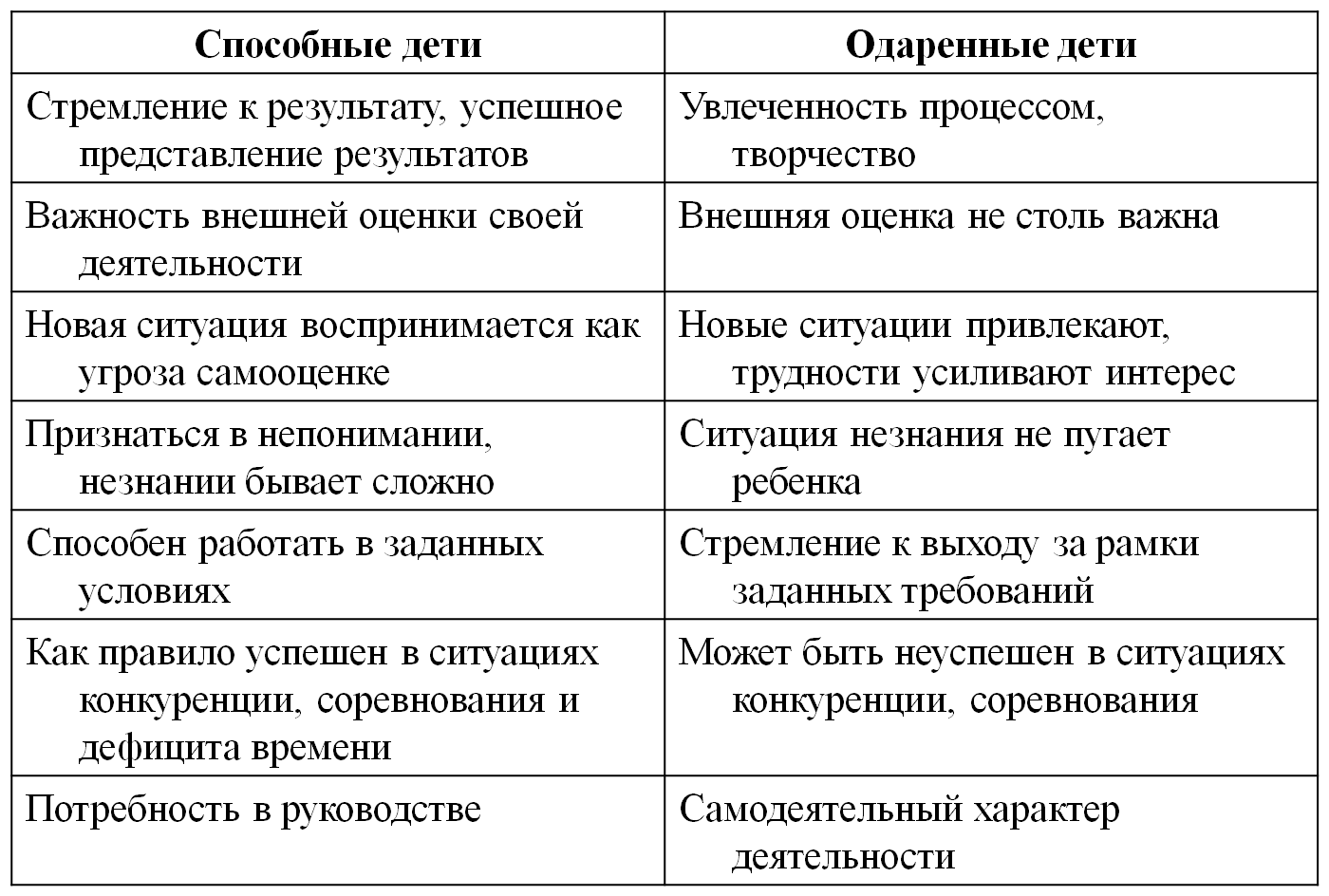 Хорошо! Мы выявили одарённого и способного ребёнка. Теперь надо решить, что делать с этим ребёнком. Как его развивать дальше?Как вы думаете, что для этого нужно?  Предлагаем вам познакомиться с некоторыми методами, помогающими в развитии одарённых и способных детей. Активные методы обучения, наиболее широко применяемые в школе:- методы проблемного обучения;
- лабораторная работа;
- практикумы;
- эвристическая беседа (сократовский метод);- метод эвристических вопросов;- метод эмпатии (вживания);
- метод анализа конкретных ситуаций;
- методы коллективного обсуждения проблем (дискуссия, полемика, «круглый стол», семинар, «мозговая атака»);
- конференция;
- метод деятельности по инструкции;
- деловая игра;
- метод проектов.Мы немного подробнее остановимся на двух из них.Метод эвристических вопросов:Метод эвристических вопросов целесообразно применять для сбора дополнительной информации в условиях проблемной ситуации или упорядочения уже имеющейся информации в самом процессе решения творческой задачи. Эвристические вопросы служат дополнительным стимулом, формируют новые стратегии и тактики решения творческой задачи.Эвристическим вопросам уделял много внимания американский математик и педагог Д. Пойя.Метод эвристических вопросов базируется на следующих закономерностях и соответствующих им принципах:1) проблемности и оптимальности (путем искусно поставленных вопросов проблемность задачи снижается до оптимального уровня);2) дробления информации (эвристические вопросы позволяют осуществить разбивку задачи на подзадачи);3) целеполагания (каждый новый эвристический вопрос формирует новую стратегию – цель деятельности). Достоинство метода эвристических вопросов заключается в его простоте и эффективности для решения любых задач. Эвристические вопросы особенно развивают интуицию мышления, такую логическую схему решения творческих задач. Недостатки и ограничения этого метода заключаются в том, что он не дает особо оригинальных идей и решений и, как другие эвристические методы, не гарантирует абсолютного успеха в решении творческих задач.Один из нестандартных методов  - метод эмпатии (вживания).Этот метод помогает почувствовать все, что происходит с объектом, на себе. Основной целью метода является возможность «переселения» ученика в тот объект, который изучается, и познать его изнутри.Чаще всего используются фразы: «Ребята, сейчас вы можете представить себе, что вы оказались деревом, растущим посредине пустыни» или: «Сегодня мы с вами оказались на необитаемом острове. Вася будет травой на этом острове растущей уже много лет и т.д.»Можно кроме слов использовать еще и жесты. Например, «представим, что мы все цветы, растущие на ромашковом поле. Ваши руки это стебельки, ваши ножки это корень…».Ребенок, который относится к себе как к объекту, станет выражать мысли от его имени.Например: все мы знаем о вреде такой продукции как кока-кола, сухарики, чипсы и многое другое. А теперь попробуйте почувствовать себя внутренним органом человека: печень, сердце, желудок и др. Почувствовали? Расскажите о своих ощущениях от съеденного. Передайте свои чувства, эмоции.Интересно? Надеемся, что да!Желаем Вам удачи в работе с детьми!!!Список используемой литературы:Андреев В.И. Эвристика для творческого саморазвития. — Казань, 1994. — 237 сИНТЕРНЕТ-ЖУРНАЛ «ЭЙДОС»Жданова А.А. Психологические особенности человека: В 2 т./ А.Г. Ковалев, В.Н. Мясищев; ЛГУ им.. - Л.: ЛГУ, 1960 - Т. 2: СпособностиПсихология прогнозирования: способность, ее развитие и диагностика/ Л.А. Регуш. - Киев: Вища школа, 1997. Хуторской А.В. Как обучать творчеству? // Интернет-журнал "Эйдос" - 2001.Сайт - studopedia.ruСпособный ребёнокхарактеристикиОдарённый ребёнокстремление к результатуувлеченность процессомтворчествоуспешное представление результатовважность внешней оценки своей деятельностиситуация незнания не пугает ребенкановая ситуация воспринимается как угроза самооценкеновые ситуации привлекаюттрудности усиливают интересумение признаться в непониманиистремление к выходу за рамки заданных требованийможет быть неуспешен в ситуациях конкуренции, соревнованияпотребность в руководстве, самодеятельный характерсамодеятельный характер деятельностиВопрос Ответ КТО? РЕБЁНОКЧТО? ОДАРЁННОСТЬЗАЧЕМ?РАЗВИВАТЬГДЕ?ОБРАЗОВАТЕЛЬНОЙ СРЕДЕЧЕМ? КАК?ФОРМАМИ, МЕТОДАМИ, ТЕХНОЛОГИЯМИ, СОДЕРЖАНИЕМКОГДА?НА УРОЕК И ВО ВНЕУРОЧНОЙ ДЕЯТЕЛЬНОСТИ 